Greater Upper Marlboro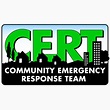 Meeting AgendaSaturday, December 8, 2018 @ 9:00 a.m.Wishing You a Merry Christmas and a Safe and Happy 2019 New Year!Meeting location – Upper Marlboro Town Hall, 14211 School Lane, Upper Marlboro, MD 20772Call to Order Moment of Silence – For all First RespondersRoll Call (board members) Acknowledgment of members/visitors  MinutesVote on November 10, 2018, meeting minutesOld Business MDPEMP – Will you take the challenge? PG Draft Hazard Mitigation Plan https://www.princegeorgescountymd.gov/2769/Hazard-Mitigation-Plan---DraftTake Our FEMA Challenge – Additional recognitions of membersNew BusinessCERT organization license plates – Paula Hughes, South County CERTCERT role in community resilency – Major Jamie Cook, Army 2019 trainings and activities of interest to team members  PG OEM Training & Exercise https://www.princegeorgescountymd.gov/2409/Training-ExerciseDo1Thing: Goal for December: “Be prepared to give first aid while waiting for an ambulance.”  http://do1thing.com/topics/first-aidTraining Topic (20 minutes) CERT response - Tabletop exercise – Alonzo Joy  Upcoming Events (specifics sent via email) Naloxone Training – December 13, 2018, 5:00 p.m. – 7:00 p.m. Howard County, MDOpioid Overdose Response Training – January 7, 2019, 6:00 p.m.-8:00 p.m.  Hanover, MD CERT Train-the-Trainer, January 14 – 16, 2019 at FEMA/EMI CERT Program Manager – January 17 – 18, 2019 at FEMA/EMICERT Train-the-Trainer, July 8 – 10, 2019 at FEMA/EMICERT Program Manager – July 11 – 12, 2019 at FEMA/EMIClosing Remarks and Comments from Members & Board  Our next scheduled meetings: January 12, 2019 & February 9, 2019  Schoolhouse Pond Clean-up date: Pending    